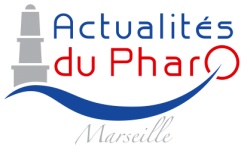 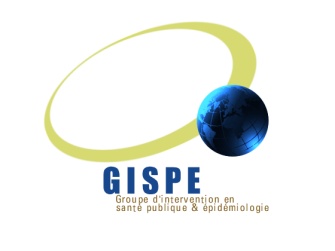 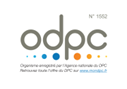 FICHE D’INSCRIPTIONSYMPOSIUM DU CMIT – ACTION DE DPCTitre (M., Mme, Dr., Pr.) :Nom : 						Prénom :Institution :Ville : Pays :Courriel : Tél. : Date : MODE DE REGLEMENTDroits d’inscription (présentiel) : 70€Ces droits donnent accès uniquement au symposium du CUMIT le jeudi 5 octobre à partir de 13h45 – Ces droits ne donnent pas accès aux autres conférences du congrès ni à la délivrance du pack congrès comprenant le livret des résumés.Par chèque Remplir la fiche d´inscription L´envoyer avec un chèque de 70€ libellé à l´ordre de « GISPE » à :Jean-Loup REY / 20 rue des Crotes / 04 180 Villeneuve (France)Par virement bancaire               - bien préciser le nom dans objet du virementRemplir la fiche d´inscription et l´envoyer à jean-loup.rey@wanadoo.frEffectuer un virement bancaire au GISPE (bien mentionner les nom et prénom du congressiste lors du virement)Nom banque : Crédit Lyonnais Marseille CatalansAdresse banque : 5 rue Capitaine Dessemond 13007 MarseilleCode banque : 30002Indicatif : 02843N° de compte : 0000079298DCléRIB : 46BIC : CRLYFRPPIBAN : FR55 3000 2028 4300 0007 9298 D46